附件1-23活動主題全民國防多元教學-地震避難掩護演練全民國防多元教學-地震避難掩護演練活動日期111年9月22日111年9月22日活動地點黎明技術學院黎明技術學院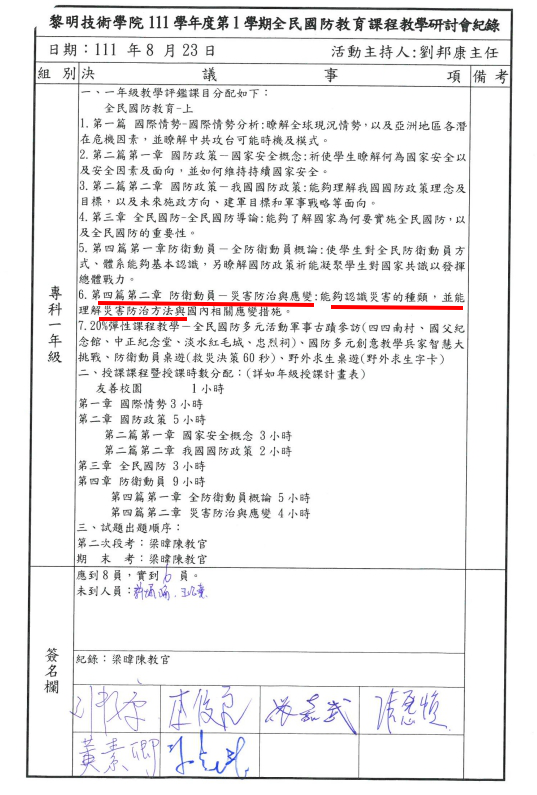 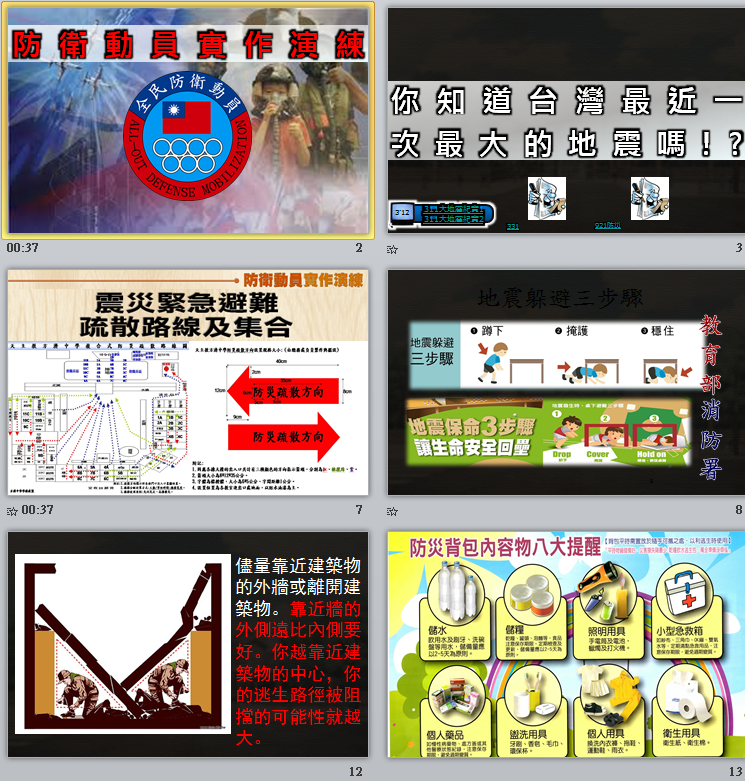 說明：全民國防多元教學-地震避難掩護演練課程規畫表說明：全民國防多元教學-地震避難掩護演練課程規畫表說明：地震避難教學內容 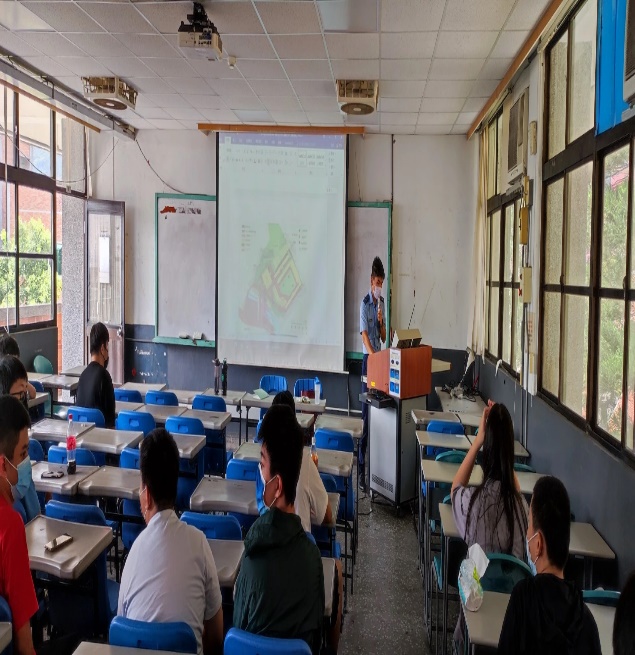 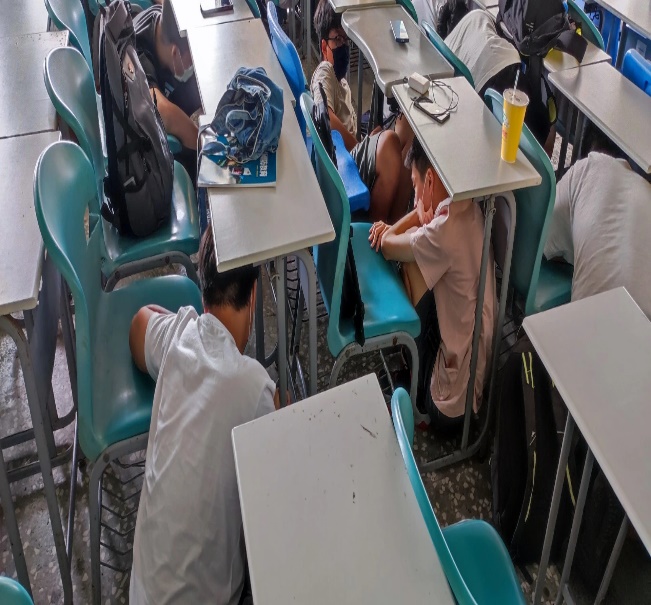 說明：梁教官教導學生避難方式及疏散方向說明：梁教官教導學生避難方式及疏散方向說明：學生實施避難演習